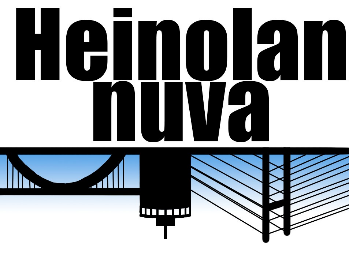 PöytäkirjaHeinolan nuorisovaltuustoPäivämäärä 18.12.2023
Paikka Heinolan Keilahalli
klo 16.30Läsnä: 
Amanda Ekhosuehi				Miska Peltonen
Nea Tuominen				Ahmed Zaki Ahmed
Emma Ekhosuehi				Laura Volanen
Emma Kangassalo				Christina Virvala
Jelisaveta PavlusovaKokouksen avaus ja läsnäolijoiden toteaminenKokous avataan ajassa 16.40Kokouksen päätösvaltaisuus
TodetaanEsityslistan hyväksyminen
Hyväksytään
Käytiin läpi fiiliksiä lapsi- ja nuorisoparlamentista. Kaikille jäi hyvä fiilis ja oli hauska päivä, vaikka kaikkia jännitti hirveästi.Arkkupakastinfest III 1.-2.3.2024
Leevi kysyi, josko nuva haluaisi tulla pitämään kioskia. Nuorisovaltuusto oli innostunut kioskin pitämisestä Arkkupakastin festissä. Keskustellaan ja suunnitellaan vuodenvaihteen jälkeen kokouksissa lisääLausuntopyyntö - Lahden seudun joukkoliikenteen palvelutasosuunnitelma 2024 19.1.2024 mennessä
- tutustutaan suunnitelmaan. Kirjoitetaan lausunto tammikuun kokouksessa.Muut esille nousevat asiat
- Kokous oli samalla nuorisovaltuuston pikkujoulut, sekä nuvalaisten ryhmäyttämistä. Syötiin pizzaa ja keilattiin.Seuraavan kokouksen ajankohdan sopiminen
Seuraava kokous pidetään 15.1.2024 PleissilläKokouksen päättäminen
Kokous päätettiin ajassa 18.30
Vakuudeksi:

Amanda Ekhosuehi			Laura Volanen